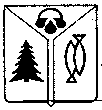 МУНИЦИПАЛЬНОЕ  ОБРАЗОВАНИЕГОРОД  ОКРУЖНОГО  ЗНАЧЕНИЯ  НИЖНЕВАРТОВСК муниципальное бюджетное образовательное учреждение «средняя общеобразовательная школа № 43»«____»________2015г.№_______                                                               cro-nv@mail.ru (для Добышевой Г.В.)Сведения об участниках реализации комплексного проекта внедрения электронных форм учебников издательского центра «Вентана-Граф» в 2015-2016 учебном годуДиректор                                       		    О.В.Волобуева           Исполнитель:Замдиректора по НМР______________ Мусина Нина Михайловна15.04.2015Тел. 89825354895(628609), Российская Федерация, Тюменская область,Ханты-Мансийский автономный округ,                                                                       г.Нижневартовск, проезд Заозерный 8-БТелефоны:26-01-16Тел./факс:  (3466) 26-23-12Электронная почта: School a intramail.ru№Наименование ООНазвание учебных изданий в электронном виде                 (согласно перечню приложения 1)МБОУ «СОШ №43»11кл. Иванов С.В., Евдокимова А.О., Кузнецова М.И.  Русский язык. Учебник22кл. Иванов С.В. и др.   Русский язык. Учебник (в двух частях)  33кл. Иванов С.В., Евдокимова А.О., Кузнецова М.И. Русский язык. Учебник (в двух частях) 44кл. Иванов С.В., Кузнецова М.И., Петленко Л.В.  Русский язык. Учебник (в двух частях) 51кл. Рудницкая В.Н., Кочурова Е.Э., Рыдзе О.А.  Математика. Учебник (в двух частях) 62кл. Рудницкая В.Н., Юдачёва Т.В.  Математика. Учебник (в двух частях)  73кл. Рудницкая В.Н., Юдачёва Т.В. Математика. Учебник (в двух частях) 84кл. Рудницкая В.Н., Юдачёва Т.В. Математика. Учебник (в двух частях)  97кл. Хижнякова Л.С., Синявина А.А.  Физика. Учебник 105 кл. Пономарёва И.Н., Николаев И.В., Корнилова О.А.  Биология. Учебник117кл. Константинов В.М., Бабенко В.Г., Кучменко В.С.   Биология. Учебник.125кл. Летягин А.А. География. Учебник 136кл. Летягин А.А. под ред. Дронова В.П.  География. Учебник 148кл. Пятунин В.Б., Таможняя Е.А. под ред. Дронова В.П.  География. Учебник 